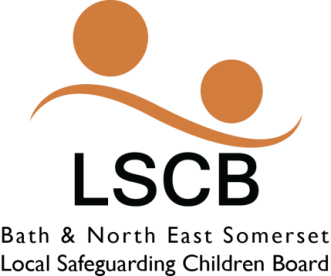 Appendix AB&NES Safeguarding Children BoardEscalation Policy for Resolving Professional DisagreementRecording Pro-formaPlease send for the attention of the LSCB and LSAB Business Support Manager and Divisional Director for Specialist and Targeted Services if required to: Safeguarding.AdministrationTeam@bathnes.gcsx.gov.ukCase Details					Date of Original Escalation:Child’s Name: 				D.O.B:Address:Agencies/ Workers involvedAgencies/ Workers involvedAgencies/ Workers involvedAgencies/ Workers involvedNamesDesignationAgencyContact DetailsNature of Professional DisagreementAttempts to resolve issueDates:Outcome:Unresolved Dispute and Referral to LSCB ChairDate of Referral: Chairs Decision to Convene a Resolution Panel: Yes or NoOutcome of LSCB Resolution Panel